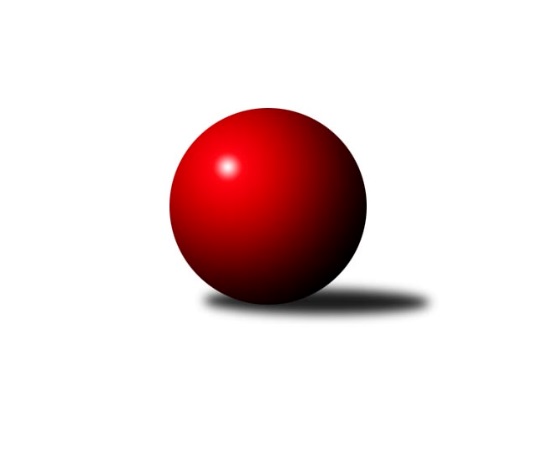 Č.19Ročník 2017/2018	11.3.2018Nejlepšího výkonu v tomto kole: 1612 dosáhlo družstvo: TJ Kovostroj Děčín BOkresní přebor - skupina B 2017/2018Výsledky 19. kolaSouhrnný přehled výsledků:KO Česká Kamenice B	- TJ Kovostroj Děčín B	2:4	1589:1612	4.0:4.0	8.3.TJ Union Děčín	- ASK Lovosice B	5:1	1487:1447	5.0:3.0	9.3.TJ Kovostroj Děčín C	- SKK Bílina B	6:0	1570:1500	5.0:3.0	9.3.TJ Teplice Letná D	- Sokol Ústí n. L. B	0:6	1261:1390	1.0:7.0	9.3.TJ Teplice Letná C	- Sokol Roudnice n. L.	2:4	1549:1606	5.0:3.0	9.3.Sokol Ústí n. L. C	- SKK Bohušovice C		dohrávka		23.3.Tabulka družstev:	1.	TJ Kovostroj Děčín B	19	16	0	3	87.5 : 26.5 	105.5 : 46.5 	 1616	32	2.	Sokol Roudnice n. L.	19	15	1	3	75.5 : 38.5 	86.0 : 66.0 	 1570	31*	3.	SKK Bílina B	19	13	1	5	71.5 : 42.5 	82.5 : 69.5 	 1569	27	4.	TJ Union Děčín	19	13	0	6	74.5 : 39.5 	91.5 : 60.5 	 1558	26	5.	Sokol Ústí n. L. C	18	9	1	8	61.0 : 47.0 	82.0 : 62.0 	 1554	19	6.	TJ Teplice Letná C	19	9	1	9	63.5 : 50.5 	95.0 : 57.0 	 1547	19	7.	TJ Kovostroj Děčín C	19	9	1	9	61.0 : 53.0 	78.5 : 73.5 	 1496	19	8.	KO Česká Kamenice B	19	9	0	10	50.5 : 63.5 	74.5 : 77.5 	 1494	18	9.	Sokol Ústí n. L. B	19	7	1	11	48.5 : 65.5 	74.0 : 78.0 	 1467	15	10.	SKK Bohušovice C	18	5	2	11	41.0 : 67.0 	57.0 : 87.0 	 1421	12	11.	ASK Lovosice B	19	3	2	14	37.0 : 77.0 	58.5 : 93.5 	 1491	8	12.	TJ Teplice Letná D	19	0	0	19	6.5 : 107.5 	19.0 : 133.0 	 1327	0  * Družstvu Sokol Roudnice n. L. budou v konečné tabulce odečteny 2 body
Podrobné výsledky kola:	 KO Česká Kamenice B	1589	2:4	1612	TJ Kovostroj Děčín B	Karel Beran	 	 185 	 183 		368 	 0:2 	 440 	 	215 	 225		Miroslav Rejchrt	Eva Říhová	 	 198 	 208 		406 	 1:1 	 405 	 	196 	 209		Emilie Nováková	František Končický	 	 189 	 195 		384 	 2:0 	 330 	 	157 	 173		Čestmír Dvořák *1	Olga Urbanová	 	 225 	 206 		431 	 1:1 	 437 	 	208 	 229		Antonín Hraběrozhodčí: střídání: *1 od 61. hodu Jiří JablonickýNejlepší výkon utkání: 440 - Miroslav Rejchrt	 TJ Union Děčín	1487	5:1	1447	ASK Lovosice B	Petr Kumstát	 	 181 	 202 		383 	 1:1 	 369 	 	185 	 184		Petr, ml. Zalabák ml.	Milan Pecha st.	 	 170 	 174 		344 	 0:2 	 397 	 	198 	 199		Petr, st. Zalabák st.	Martin Dítě	 	 194 	 191 		385 	 2:0 	 364 	 	175 	 189		Pavel Klíž	Zdeněk Štětka	 	 193 	 182 		375 	 2:0 	 317 	 	150 	 167		Eva Kuchařová *1rozhodčí: střídání: *1 od 46. hodu Miroslav HnykNejlepšího výkonu v tomto utkání: 397 kuželek dosáhli: Petr, st. Zalabák st.	 TJ Kovostroj Děčín C	1570	6:0	1500	SKK Bílina B	Jiří Houdek *1	 	 203 	 175 		378 	 1:1 	 376 	 	185 	 191		Tomáš Šaněk	Jana Sobotková	 	 187 	 211 		398 	 2:0 	 350 	 	173 	 177		Pavel Podhrázský	Roman Slavík	 	 211 	 192 		403 	 1:1 	 386 	 	182 	 204		Gerhard Schlögl	Roman Exner	 	 190 	 201 		391 	 1:1 	 388 	 	179 	 209		Josef Šímarozhodčí: střídání: *1 od 51. hodu Václav OsladilNejlepší výkon utkání: 403 - Roman Slavík	 TJ Teplice Letná D	1261	0:6	1390	Sokol Ústí n. L. B	Martin, st. Kubištík st.	 	 154 	 154 		308 	 0:2 	 362 	 	181 	 181		Josef Růžička	Petr Saksun	 	 154 	 175 		329 	 0:2 	 353 	 	173 	 180		Milan Wundrawitz	Sabina Dudešková	 	 158 	 145 		303 	 1:1 	 309 	 	132 	 177		Vladimír Mihalík *1	Markéta Matějáková	 	 172 	 149 		321 	 0:2 	 366 	 	198 	 168		Pavel Mihalíkrozhodčí: střídání: *1 od 56. hodu Eugen ŠroffNejlepší výkon utkání: 366 - Pavel Mihalík	 TJ Teplice Letná C	1549	2:4	1606	Sokol Roudnice n. L.	Jindřich Hruška	 	 163 	 174 		337 	 0:2 	 446 	 	224 	 222		Michal Bruthans	Jana Zvěřinová	 	 208 	 204 		412 	 2:0 	 370 	 	189 	 181		Josef Kecher	Karel Bouša	 	 179 	 198 		377 	 1:1 	 400 	 	207 	 193		Petr Došek	Jan Brhlík st.	 	 207 	 216 		423 	 2:0 	 390 	 	184 	 206		Jiří Wošrozhodčí: Nejlepší výkon utkání: 446 - Michal BruthansPořadí jednotlivců:	jméno hráče	družstvo	celkem	plné	dorážka	chyby	poměr kuž.	Maximum	1.	Antonín Hrabě 	TJ Kovostroj Děčín B	436.05	297.7	138.3	4.7	7/9	(469)	2.	Zdeněk Šimáček 	ASK Lovosice B	425.42	289.4	136.0	5.5	6/9	(460)	3.	Michal Bruthans 	Sokol Roudnice n. L.	423.43	288.5	134.9	5.7	7/8	(475)	4.	Miroslav Bachor 	TJ Kovostroj Děčín B	420.78	284.6	136.2	4.1	6/9	(456)	5.	Viktor Kováč 	Sokol Ústí n. L. C	414.96	289.4	125.6	7.8	7/8	(450)	6.	Jan Brhlík  st.	TJ Teplice Letná C	414.79	286.7	128.1	6.9	6/8	(442)	7.	Věra Šimečková 	KO Česká Kamenice B	414.40	286.7	127.7	5.4	6/8	(450)	8.	Josef Šíma 	SKK Bílina B	412.66	285.2	127.5	6.5	8/8	(473)	9.	Petr Kumstát 	TJ Union Děčín	411.28	291.2	120.1	8.0	9/9	(428)	10.	Václav Dlouhý 	TJ Union Děčín	409.00	288.1	120.9	7.0	6/9	(435)	11.	Miroslav Rejchrt 	TJ Kovostroj Děčín B	408.11	284.6	123.5	5.5	8/9	(457)	12.	Emilie Nováková 	TJ Kovostroj Děčín B	407.80	279.8	128.0	6.5	7/9	(451)	13.	Martin Soukup 	TJ Teplice Letná C	407.14	279.2	127.9	7.3	7/8	(439)	14.	Roman Slavík 	TJ Kovostroj Děčín C	406.99	280.7	126.3	4.1	7/8	(451)	15.	Jiří Kyral 	Sokol Ústí n. L. C	394.11	278.0	116.1	8.8	7/8	(445)	16.	Tomáš Šaněk 	SKK Bílina B	391.86	281.3	110.5	9.1	8/8	(433)	17.	Jiří Woš 	Sokol Roudnice n. L.	391.68	276.5	115.2	6.8	7/8	(439)	18.	Karel Bouša 	TJ Teplice Letná C	390.94	277.6	113.3	8.8	8/8	(428)	19.	Petr Došek 	Sokol Roudnice n. L.	390.57	272.7	117.9	7.4	7/8	(422)	20.	Karel Beran 	KO Česká Kamenice B	390.38	275.2	115.2	10.2	8/8	(441)	21.	Petr, st. Zalabák  st.	ASK Lovosice B	388.47	274.8	113.7	9.4	8/9	(420)	22.	Jaroslav Kuneš 	Sokol Ústí n. L. C	388.14	280.0	108.1	9.8	8/8	(440)	23.	Zdeněk Štětka 	TJ Union Děčín	388.03	275.9	112.1	7.9	8/9	(422)	24.	Josef Kecher 	Sokol Roudnice n. L.	386.20	273.5	112.7	9.2	6/8	(434)	25.	Jana Sobotková 	TJ Kovostroj Děčín C	379.31	269.2	110.1	10.1	6/8	(415)	26.	Simona Puschová 	Sokol Ústí n. L. C	378.63	271.3	107.3	10.9	6/8	(402)	27.	Pavel Novák 	SKK Bohušovice C	378.48	275.7	102.8	12.0	6/8	(416)	28.	Eva Říhová 	KO Česká Kamenice B	375.15	271.1	104.1	9.8	6/8	(407)	29.	Josef Růžička 	Sokol Ústí n. L. B	372.01	265.7	106.3	11.7	9/9	(410)	30.	Eugen Šroff 	Sokol Ústí n. L. B	371.33	273.2	98.1	13.8	6/9	(400)	31.	Pavel Wágner 	ASK Lovosice B	370.33	268.0	102.3	11.9	6/9	(407)	32.	Karel Zatočil 	Sokol Ústí n. L. C	370.27	262.6	107.6	11.7	6/8	(410)	33.	Roman Exner 	TJ Kovostroj Děčín C	369.04	266.2	102.9	12.5	6/8	(422)	34.	Petr, ml. Zalabák  ml.	ASK Lovosice B	367.84	265.0	102.9	12.4	7/9	(406)	35.	Pavel Podhrázský 	SKK Bílina B	367.83	267.6	100.3	11.8	6/8	(412)	36.	Milan Wundrawitz 	Sokol Ústí n. L. B	366.61	264.9	101.8	12.2	8/9	(423)	37.	Olga Urbanová 	KO Česká Kamenice B	365.51	264.6	100.9	11.8	7/8	(431)	38.	Pavel Klíž 	ASK Lovosice B	361.98	264.2	97.8	13.5	7/9	(422)	39.	Václav Osladil 	TJ Kovostroj Děčín C	355.47	259.4	96.1	14.9	7/8	(393)	40.	Petr, st. Prouza  st.	SKK Bohušovice C	349.96	253.4	96.6	14.1	8/8	(379)	41.	Eva Staňková 	TJ Teplice Letná D	340.43	252.8	87.7	13.7	7/8	(383)	42.	Petr Saksun 	TJ Teplice Letná D	332.27	249.0	83.3	17.3	6/8	(357)	43.	Jindřich Hruška 	TJ Teplice Letná C	332.06	240.0	92.1	16.6	6/8	(395)	44.	Jana Němečková 	TJ Teplice Letná D	319.31	233.1	86.3	17.7	6/8	(351)	45.	Sylva Vahalová 	SKK Bohušovice C	317.71	238.8	78.9	18.0	7/8	(360)	46.	Martin, st. Kubištík  st.	TJ Teplice Letná D	310.72	229.6	81.1	20.9	6/8	(354)		Ladislav Hylák 	TJ Kovostroj Děčín C	417.50	293.0	124.5	7.5	2/8	(419)		Miroslav Šaněk 	SKK Bílina B	408.27	284.4	123.9	7.7	5/8	(426)		Gerhard Schlögl 	SKK Bílina B	399.83	277.4	122.4	6.5	5/8	(434)		Jana Zvěřinová 	TJ Teplice Letná C	399.11	279.4	119.7	9.7	3/8	(450)		Jan Klíma 	SKK Bohušovice C	395.38	277.3	118.1	9.3	4/8	(429)		Jiří Martínek 	SKK Bohušovice C	389.52	287.0	102.5	9.8	3/8	(435)		Ivan Čeloud 	SKK Bohušovice C	388.53	273.1	115.5	10.7	3/8	(407)		Eduard Skála 	TJ Teplice Letná D	386.50	269.0	117.5	7.0	2/8	(392)		Čestmír Dvořák 	TJ Kovostroj Děčín B	384.88	269.3	115.6	11.4	4/9	(406)		Vladimír Hroněk 	TJ Teplice Letná C	384.19	277.3	106.9	8.8	4/8	(440)		Vladimír Mihalík 	Sokol Ústí n. L. B	384.00	285.0	99.0	15.0	1/9	(384)		Pavel Mihalík 	Sokol Ústí n. L. B	381.11	262.9	118.2	11.0	3/9	(407)		Milan Pecha  st.	TJ Union Děčín	379.20	277.0	102.2	12.3	5/9	(405)		Martin Dítě 	TJ Union Děčín	376.75	265.4	111.4	11.0	4/9	(396)		Libor Hekerle 	KO Česká Kamenice B	373.50	276.8	96.8	12.6	2/8	(398)		Mirka Bednářová 	TJ Kovostroj Děčín C	373.33	277.9	95.5	15.0	5/8	(411)		Jan Pecha 	TJ Union Děčín	373.00	271.0	102.0	10.0	1/9	(373)		Václav Pavelka 	TJ Union Děčín	372.83	267.3	105.5	12.5	3/9	(404)		Josef, ml. Krupka  ml.	Sokol Ústí n. L. B	370.63	267.2	103.5	13.1	5/9	(397)		Ivan Rosa 	Sokol Roudnice n. L.	369.73	273.2	96.5	13.3	3/8	(419)		Jiří Jablonický 	TJ Kovostroj Děčín B	369.40	261.5	107.9	11.5	5/9	(404)		Petr Gryc 	SKK Bohušovice C	367.00	270.7	96.3	13.7	5/8	(395)		Alois Haluska 	Sokol Roudnice n. L.	364.75	264.8	100.0	13.9	3/8	(411)		Josef, st. Krupka  st.	Sokol Ústí n. L. B	359.85	252.8	107.1	11.0	5/9	(381)		Filip Dítě 	TJ Union Děčín	357.50	268.0	89.5	18.5	2/9	(372)		Anna Kronďáková 	KO Česká Kamenice B	357.00	256.3	100.8	15.5	2/8	(407)		Jiří Fejtek 	SKK Bílina B	355.92	258.8	97.2	14.8	4/8	(380)		Jaroslav Zíval 	TJ Kovostroj Děčín B	355.00	251.5	103.5	16.5	2/9	(395)		František Končický 	KO Česká Kamenice B	351.55	248.9	102.7	12.5	4/8	(397)		Antonín Švejnoha 	SKK Bílina B	349.75	259.0	90.8	15.5	2/8	(372)		Martin, ml. Kubištík  ml.	TJ Teplice Letná D	344.33	262.7	81.7	20.0	2/8	(372)		Michal Joukl 	Sokol Ústí n. L. C	342.00	249.0	93.0	16.0	1/8	(342)		Markéta Matějáková 	TJ Teplice Letná D	340.78	241.3	99.5	14.3	4/8	(377)		Eva Kuchařová 	ASK Lovosice B	328.70	238.5	90.2	17.1	5/9	(354)		Jiří Houdek 	TJ Kovostroj Děčín C	327.75	247.5	80.3	18.5	2/8	(361)		Jan Chvátal 	KO Česká Kamenice B	327.00	244.0	83.0	16.0	1/8	(327)		Sabina Dudešková 	TJ Teplice Letná D	314.72	234.1	80.6	19.2	5/8	(335)		Aleš Glaser 	KO Česká Kamenice B	288.00	226.0	62.0	23.0	1/8	(288)Sportovně technické informace:Starty náhradníků:registrační číslo	jméno a příjmení 	datum startu 	družstvo	číslo startu4059	Michal Bruthans	09.03.2018	Sokol Roudnice n. L.	8x1859	Olga Urbanová	08.03.2018	KO Česká Kamenice B	8x11353	Antonín Hrabě	08.03.2018	TJ Kovostroj Děčín B	7x3955	Gerhard Schlögl	09.03.2018	SKK Bílina B	8x2191	Karel Bouša	09.03.2018	TJ Teplice Letná C	10x22529	Tomáš Šaněk	09.03.2018	SKK Bílina B	8x21611	Jan Brhlík st.	09.03.2018	TJ Teplice Letná C	5x3431	Jiří Houdek	09.03.2018	TJ Kovostroj Děčín C	4x24633	Pavel Klíž	09.03.2018	ASK Lovosice B	6x24588	Karel Beran	08.03.2018	KO Česká Kamenice B	8x24298	Petr Zalabák st.	09.03.2018	ASK Lovosice B	8x14671	Milan Wundrawitz	09.03.2018	Sokol Ústí n. L. B	6x14668	Roman Slavík	09.03.2018	TJ Kovostroj Děčín C	8x
Hráči dopsaní na soupisku:registrační číslo	jméno a příjmení 	datum startu 	družstvo	Program dalšího kola:20. kolo16.3.2018	pá	16:45	TJ Kovostroj Děčín B - TJ Kovostroj Děčín C	16.3.2018	pá	16:50	SKK Bohušovice C - TJ Union Děčín	16.3.2018	pá	17:00	Sokol Roudnice n. L. - TJ Teplice Letná D	16.3.2018	pá	17:00	Sokol Ústí n. L. B - KO Česká Kamenice B	16.3.2018	pá	17:00	SKK Bílina B - Sokol Ústí n. L. C	17.3.2018	so	9:00	ASK Lovosice B - TJ Teplice Letná C	Nejlepší šestka kola - absolutněNejlepší šestka kola - absolutněNejlepší šestka kola - absolutněNejlepší šestka kola - absolutněNejlepší šestka kola - dle průměru kuželenNejlepší šestka kola - dle průměru kuželenNejlepší šestka kola - dle průměru kuželenNejlepší šestka kola - dle průměru kuželenNejlepší šestka kola - dle průměru kuželenPočetJménoNázev týmuVýkonPočetJménoNázev týmuPrůměr (%)Výkon10xMichal BruthansRoudnice44611xMichal BruthansRoudnice116.244468xMiroslav RejchrtKovostroj B4408xMiroslav RejchrtKovostroj B112.364409xAntonín HraběKovostroj B4377xAntonín HraběKovostroj B111.64371xOlga UrbanováČ. Kamenice B4316xViktor KováčSok. Ústí C110.534177xJan Brhlík st.Teplice C4236xJan Brhlík st.Teplice C110.244235xViktor KováčSok. Ústí C4171xOlga UrbanováČ. Kamenice B110.06431